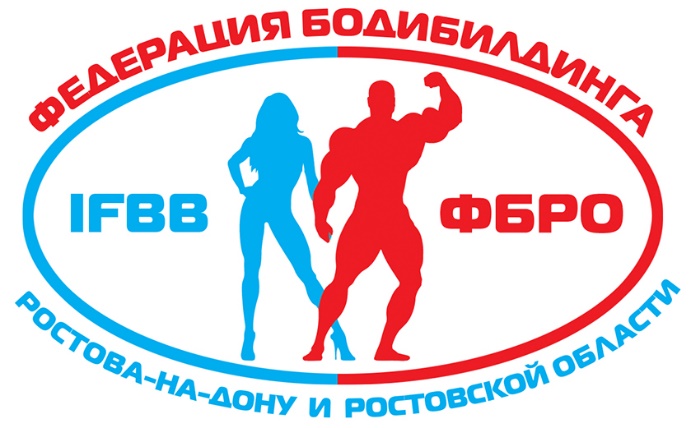                                                                                                                                      ПОЛОЖЕНИЕ                                                    ОТКРЫТЫЙ                                      ЧЕМПИОНАТ И ПЕРВЕНСТВО                             КАМЕНОЛОМНИ                                                                                                            ПО БОДИБИЛДИНГУ И ФИТНЕСУ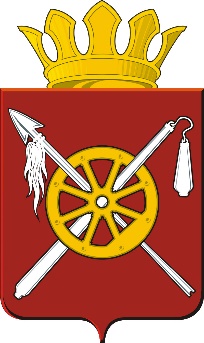 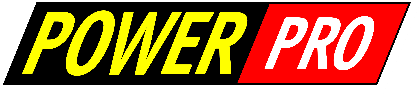 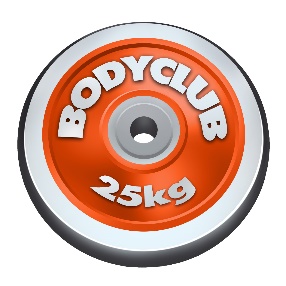                                                                                                                                               Каменоломни                                                                6 октября 2018 г.                                                                     4                                                                                     INTERNATIONAL    FEDERATION   OF      BODYBUILDERS1. Общие положения, цели и задачи.  Открытый Чемпионат и Первенство Каменоломни Октябрьского района, Ростовской области проводятся с целью: 1. Дальнейшего развития и популяризации бодибилдинга, фитнеса,  и спорта в целом в Каменоломнях и Ростовской области под эгидой Международной Федерации Бодибилдеров (IFBB).   2. Выявления сильнейших спортсменов Ростовской области. Просмотр лучших спортсменов для формирования сборной команды области для участия в  открытом Чемпионате Ростовской области (7 октября 2018 года) и Чемпионате России и Восточной Европы (г.Красноярск11-15 октября 2018г.) 3. Выполнения спортивных разрядов и судейских категорий.4. Популяризации здорового образа жизни.Место и сроки проведения.Соревнования проводятся 6 октября 2018 года, в Районном Дворце культуры Каменоломни а по адресу ул. Крупской 49. Тел. 8-8636-2-03-49.Проезд до главного автовокзала г. Шахты 3. Руководство соревнованиями, судейство. Общее руководство по подготовке и проведению соревнований осуществляет сектор физической культуры отдела спорта Администрации Октябрьского района, Ростовской области п. Каменоломни. Непосредственное управление проведением соревнований возлагается на  организаторов: Федерацию бодибилдинга Ростова-на-Дону и Ростовской области (ФБРО), оргкомитет. Судейство соревнований осуществляет судейская коллегия, состоящая из представителей Федераций городов Южного Федерального округа по правилам IFBB. Главный судья соревнований – Кострыкин Г.М. (г. Ростов-на-Дону) – президент ФБРО. Члены судейской коллегии  должны предварительно подтвердить свое участие до 22 сентября 2018г. Тел.: 8 (950) 86-03-800; 8 (863) 2-633-592 с 17-00 до 21-00.Судьи  без  формы  к  судейству  не  допускаются.              4. Участники соревнований.К участию в соревнованиях допускаются атлеты, предварительно подтвердившие свое участие заявкой с визой руководителя городской федерации или спорткомитета до 22 сентября 2018г. и лично присутствующие на регистрации  6 октября 2018 г. с 8.30 -12.00 по адресу: п.Каменоломни, Районный Дворец культуры ул. Крупской 49. Спортсмены, являющиеся членами федераций альтернативных IFBB: NABBA, WABBA, WFF и т.д., а также участвовавшие в турнирах этих федераций, к участию в соревнованиях не допускаются.5. Определение победителей.Победитель в соревнованиях определяется согласно правилам IFBB по наименьшей сумме мест. При равном количестве мест преимущество имеет спортсмен, у которого больше высших мест, а при равном количестве высших мест – преимущество имеет спортсмен, у которого меньше низших мест.2На регистрации участников при себе необходимо иметь: • Заявочный взнос - 1000 рублей( для каждого участника соревнований и представителя)
• Паспорт (свидетельство о рождении), заявка с визой врача или разовая медицинская справка,  заполненная анкета участника.
• Плавки (б/б) для выступления (узкие , однотонные), купальник. 
• ВНИМАНИЕ!!! Запрещено использовать пачкающие кремообразные гримы. При обнаружении за кулисами судьёй при участниках использования запрещённого грима, спортсмену даётся время на приведение своего грима в порядок, если это не нарушает регламента турнира. Если это нарушение будет обнаружено на сцене, то участник отстраняется от соревнований.
• Flash-накопитель с записью музыки (для вольных упражнений): бодибилдинг, классический бодибилдинг – 1 мин.     ВНИМАНИЕ!!! Уточнение по соревновательным костюмам.               Фитнес, бодифитнес, фитнес-бикини, фитнес-модель:  - Максимальная толщина подошвы туфель–1 см, максимальная высота каблука–12 см.  -  Спортсменки выступают в купальниках цветовой гаммы по собственному выбору.                Пляжный бодибилдинг (men’s physique).   - длина шорт – на уровне середины колена.   - материал и цвет на выбор участника.   - не допускается обтягивающие шорты или шорты из лайкры.   - запрещаются любые украшения и аксессуары.6. Программа соревнований. 6 октября 2018г.  8.00-12 00: аккредитация, взвешивание, прием стартовых взносов.6 октября 2018г. Начало: 14.00.3